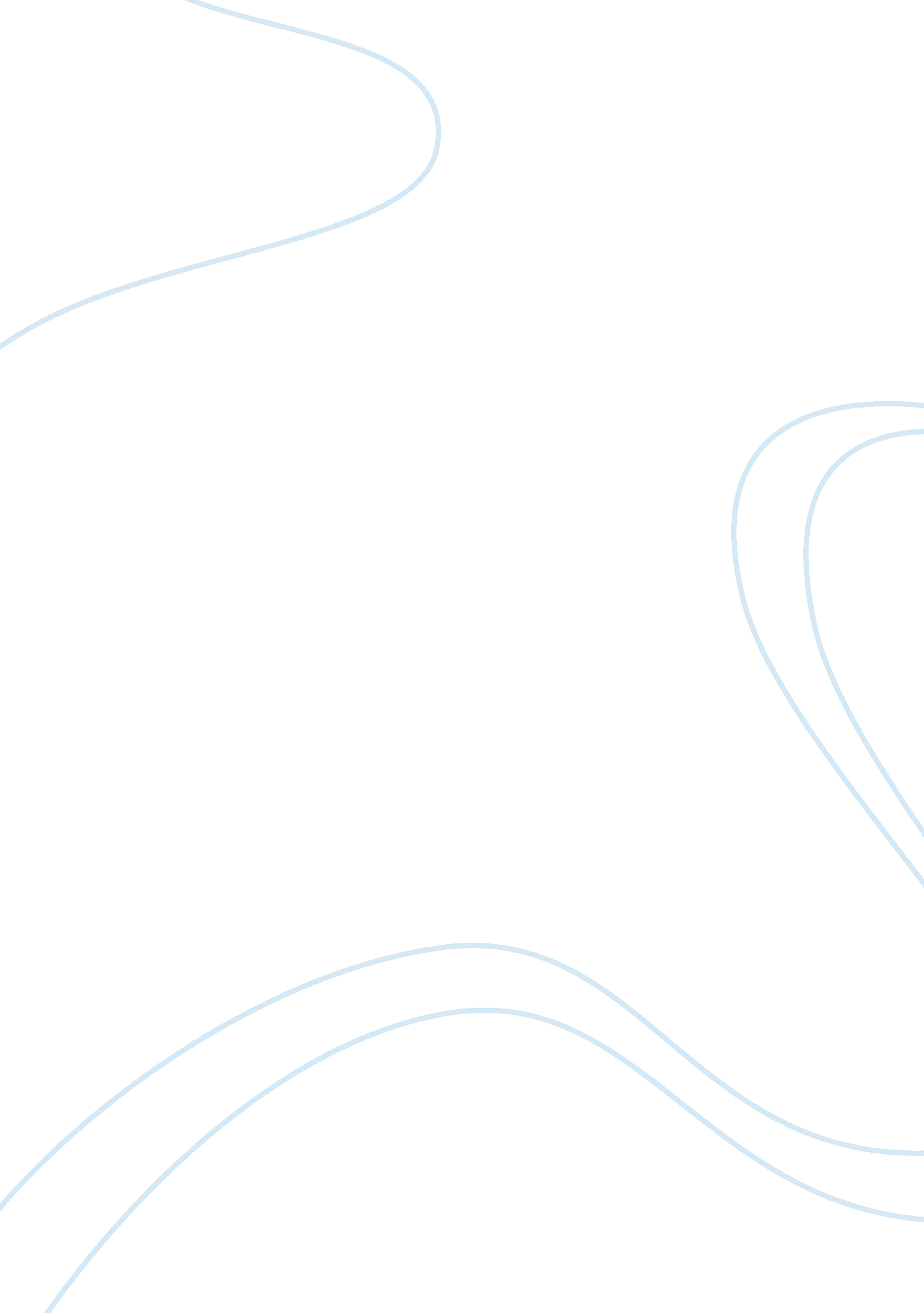 Example of nursing research proposal research paperBusiness, Management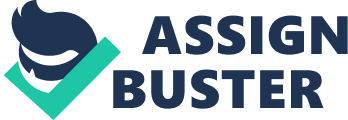 Implementing a Diabetic Education Program for Patients and Caregivers Abstract 
Method: 
Research question: How does teaming with patients and caregivers to implement a diabetic education program improve adherence and healthcare outcomes? 
Overview of the Study 
The study will focus on patients and caregivers who help them manage their diabetes (DM) as outpatient in a clinical setting. The target population is adult patients of all age with type 2 diabetes. The population will also include patients with DM patients, with elevated random blood sugar (BS) above 200 mg/dl twice in one week. The intervention being tested is the educational program for patients with diabetes. The group tested will receive usual care, but each patient will be designated a specific caregiver. The patients will also be given specific instructions with interventions to help them understand care strategies for managing DM at home. The patients will be expected to commit to a visit twice a week. Patients will also be followed for one, three and six months to determine any changes in their diabetes. Sampling and Procedure for Selection of Participants The people to be included in the broader study will be DM patients who manage their DM symptoms at home. They will be selected from the broader population by their BS, self-sufficiency in living at home, and other criteria. The inclusion criteria will be compiled of patients who still live at home, and manage their diabetes with the help from a caregiver. The exclusion criteria will be compiled of patients who have been treated in a hospital or urgent care facility or live in an assisted living facility primary care is administered by staff. The size of the sample should be 10 to 50 participants in the study. Operational Definition of Variables The dependent variables will be formed by the patient’s perception of care from the caregiver, the perceived or actual support from the caregiver and the quality of care and education offered by the caregiver to the patient with diabetes. The independent variables will be concluded by the age of the participant, the diabetes status of the patient, and whether the patient lives at home and is utilizing a caregiver to assist in a patient care plan. There will be a close study of the impact of a caregiver on the management of the patient’s diabetes. The independent variable is the administration of care, while the dependent variable is the impact the care has on diabetes. In terms of patients that do not receive care, the study will reflect how many days a patient can go without care. The independent variable is the number of days of without care. The dependent variable is the onset of diabetes related illness without receiving care. The Operational Definitions Instruments used in the project are to determine the perceived support by surveying the patients with caregivers, and assist in managing the patient’s DM. Caregivers will monitor the patient’s blood sugar with a glucose monitor. The data will then be recorded in a blood sugar log. The data reliability of these instruments will be determined by people surveyed; people surveyed will be screened to determine if the person is diabetic and has a caregiver. (The survey will be added later to the protocol at the end as an attachment). Intervention/Treatment/Educational Program The educational program will be place to educate the patient and caregivers as a whole. The program intervention will teach and help patients with DM to adhere to treatment and empower them to manage their care plan, to improve their healthcare routine, and to promote better health. Literature provided supports that caregivers need to undergo training to provide the patient with options to manage their DM on a daily basis. Data Collection Procedures Data will be collected by surveying patients with diabetes and questioning whether or not they receive any support for managing their diabetes at home. The subjects will be recruited by inquiring as to whether they are supported at home by their caregivers and how that support affects the care they utilize for managing their diabetes; subjects will also be recruited by the office manager asking the patient if they would be interested and if they say yes they would be added to the list for the NP to talk to them. In addition, the subjects will sign a consent form in order to participate in the study. Data will be collected using a blood sugar log. Each caregiver will fill out a daily log. Each log will have data as follows: Method, Purpose, Advantages Challenges and Resources; each category will apply to the patient daily in order to assess the advantages and disadvantages to in-home management of their diabetes. Proposed Data Analysis The data will be analyzed to answer the research questions regarding how patients with supportive caregivers have higher compliance, better self-efficacy and reduced distress regarding managing the care of their diabetes. The analysis of the caregiver’s blood sugar log will involve summarizing the data according to the research questions and exploring similarities and differences occurring among caregiver’s experience with their individual patients. Data analysis will begin following an observation and interview. Subsequent interviews and observations will be adapted to focus on information gathered from data collected during the longitudinal study. Power Analysis When proposing the effect size of the group as 10 people, a proposed analysis was taken. This is a sample of the data and analysis that will be conducted once the research is compiled from each caregiver. [1] -- Sunday, March 03, 2013 -- 21: 23: 28 t tests - Means: Difference from constant (one sample case) Analysis: A priori: Compute required sample size Input: Tail(s)= One 
Effect size d= 10 
α err prob= 0. 05 
Power (1-β err prob)= 0. 95 
Output: Noncentrality parameter δ= 14. 1421356 
Critical t= 6. 3137515 
Df= 1 
Total sample size= 2 
Actual power= 0. 9730553 Treatment Fidelity The treatment fidelity measures the reliability and verity of the clinical intervention evaluated in the study. These include the study design; training of providers; as well as, the delivery, receipt and enactment of the treatment skills. Caregivers will be trained in the best methods to assist the patients with diabetes on ‘ how’ to follow their diabetes management plan. The training will further show caregivers the most effective methods for developing new care strategies in order to manage the patients with DM at home. Significance of the Project The proposed contribution to nursing will be caregivers who consciously offer positive reinforcement and support to their patients with diabetes; also, to aid the patient in becoming much more educated on how to overcome obstacles within diabetes, and how to best comply with the diabetes management plan. The information will change nursing practices by offering interventions, educational programs and training for caregivers to educate their patients as to how to overcome obstacles in relation to their care for diabetes. 
The findings will contribute to the literature by providing a roadmap for caregivers who are new to caring for a patient with DM. It will further educate the caregivers and patient on strategies to reduce stress and increase compliance of the treatment plan. The anticipated benefits the support provides to the patients, which will help overcome diabetes disability, will support patients with diabetes at home. Once the caregivers are educated, as well as the patients, they will both understand the plan of care and apply it; the hope being adherence will go up and cost will go down. References American Medical Association. (2010). Diabetes Education Services. In American Association 
of Diabetes Educators: American Association of Diabetes Educators. 
Bandura, A., Caprara, G., Barbaranelli, C., Regalia, C., Scabini, E. (2011). Impact of family 
efficacy beliefs on quality of family functioning and satisfaction with family life. Applied 
Psychology: An International Review, 60(3), 421-448. DOI: 10. 1111/j. 1464- 
0597. 2010. 00442. x. 
Cayea, D., Boyd, C., Durso, S. (2007). Individualizing therapy for older adults with Diabetes 
Mellitus. Drugs & Aging, 24(10), 851-863. EBSCO Database: Academic Search Premier. 
Cohen, J., Christensen, K., & Feldman, L. (2012). Disease management and medication 
compliance. [Research Support, Non-U. S. Gov't]. Popul Health Manag, 15(1), 20-28. 
DOI: 10. 1089/pop. 2011. 0020 
Fowler, M. (2009). Pitfalls in outpatient diabetes management. Clinical Diabetes, 27(2), 82-85. 
DOI: 10. 2337/diaclin. 27. 2. 82. 
Hirakawa, Y., Kuzuya, M., Masuda, Y., Enoki, H., Iguchi, a. (2008). Influence on diabetes 
mellitus on caregiver burden in homecare: A report based on the Nagoya Longitudinal 
Study of the Frail Elderly (NLS – FE). Geriatrics & Gerontology International, 8(1), 41- 
47. DOI: 10. 1111/j. 1447-0594. 2008. 00445. x. 
Idalski Carcone, A., Ellis, D., Weisz, A., & Naar-King, S. (2011). Social support for diabetes 
illness management: supporting adolescents and caregivers. J Dev Behav Pediatr, 32(8), 
581-590. DOI: 10. 1097/DBP. 0b013e31822c1a27. 
Kamprath, S., & Timmer, A. (2012). Prioritization of clinical research by the example of Type 2 
Diabetes: A caregiver-study on perceived relevance need for evidence, PLoS ONE, 
7(3), 1-7. DOI: 10. 1371/journal. pone. 0032414. 
Kanaya, A., Santoyo-Olsson, J., Gregorich, S., Grossman, M., & Moore, T. (2012). 
The Live Well, Be Well Study: A community-based, transactional lifestyle program to 
lower diabetes risk factors in ethnic minority and lower-socioeconomic status adults. 
American Journal of Public Health, 102(8), 1551-1558. DOI10. 2105. AJPH. 2011. 300456 
Keogh, K., White, P., Smith, S., McGilloway, S., O'Dowd, T., & Gibney, J. (2007, October). 
Psychological Family Intervention for Poorly Controlled Type 2 Diabetes. Psychological 
Family Intervention for Poorly Controlled Type 2 Diabetes. Retrieved October 10, 2007, 
Keogh, K., White, P., Smith, S., McGilloway, S., O’Dowd, T., Gibney, J. (2007). Changing 
illness perceptions with poorly controlled type 2 diabetes, a randomized controlled trial of a 
family-based intervention: protocol and pilot study. BMC Fam Pract., 81(36). DOI: 
10. 1186/1471-2296-8-36. 
Keyvanara, Hosseini, Emami (2012). Social Support and Diabetes Control: a Study Among 
Patients Admitted to Specialized Clinic of Dr. Gharazi Hospital in Isfahan N. p. Web. 
Khan, A. R., Al-Abdul Lateef, Z. N., Al Aithan, M. A., Bu-Khamseen, M. A., Ibrahim, I. A., & 
Khan, S. (2012). Factors contributing to non-compliance among diabetics attending 
primary health centers in the Al Hasa district of Saudi Arabia. J Family Community 
Med, 19(1), 26-32. DOI: 10. 4103/2230-8229. 94008. 
Kim, S., Love, F., Quistberg, A., & Shea, J. (2004). Association of Health Literacy with Self- 
Management Behavior in Patients With Diabetes. Diabetes Care, 27(12). Retrieved 
October 10, 2012, from http://care. diabetesjournals. org 
Konradsdottir, and Svavarsdottir (2011). How Effective Is a Short-term Educational and Support 
Intervention for Families of an Adolescent with Type 1 Diabetes. N. p. Web. 
Makizako, A., Abe, T., Shimada, H., Ohnuma, T., Furuna, T., Nakamura, Y. (2009). Combined 
effect of factors associated with burdens on primary caregiver. Geriatrics &Gerontology 
International, 9(2), 183-189. DOI: 10. 1111/j1447-0594. 2009. 00523. x. 
Miller, A. Krusky, A. Franzen, S. Cochran, S., & Zimmerman, M. (2012). Partnering to 
Translate Evidence-Based Programs to Community Settings: Bridging the Gap Between 
Research and Practice. Retreived on 19th January, 2012 from 
http://hpp. sagepub. com/content/early/2012/04/12/1524839912438749. abstract? rss= 1 
Moser, A., van der Bruggen, H., Widdershoven, G., & Spreevwenberg, C. (2008). Self- 
management of type 2 diabetes mellitus: a qualitative investigation from the 
perspective of participants in a nurse-led, share a-care programme in the 
Netherlands, BMC Public Health, 8, 91-99. EBSCO Database: Academic Search 
Premier. National Diabetes Education Program (U. S.). (2009). Guiding principles for 
diabetes care: For health care 
professionals. 9(4343), 1-24. The Program. Retrieved from 
http://ndep. nih. gov/media/GuidPrin_HC_Eng. pdf 
Neufeld, A., Harrison, M., Hughes, K., & Steward, M. (2007). Non-supportive interactions in the 
experience of women family caregivers. Health & Social Care in the Community, 
15(6), 530-541. DOI: 10. 1111/j. 1365-2524. 2007. 00716. x. 
Ricci-Cabello, I., Ruiz-Perez, I., deLabry-Lima, a., Marquez-Calderon, S. (2010). Do social 
inequalities exist in terms of the prevention, diagnosis, treatment, control and monitoring 
of diabetes? A systematic review. Health & Social Care in the Community, 18(6), 572- 
587. DOI: 10. 1111/j. 1365-2524. 2010. 00960. x. 
Schillinger, D., Handley, M., Wang, F., Hammer, H. (2009). Effects of self-management support 
on structure, process, and outcomes among vulnerable patients with diabetes: a three- 
arm practical clinical trial. Diabetes mellitus Care, 32(4), 559-566. Epub2009 Jan 8. 
Schiotz, M. L., Bogelund, M., Almdal, T., Jensen, B. B., & Willaing, I. (2012). Social support 
and self-management behaviour among patients with Type 2 diabetes. Diabet Med, 
29(5), 654-661. DOI: 10. 1111/j. 1464-5491. 2011. 03485. x. 
Sinclair, A. Armes, D. Randhawa, G., & Bayer, A. (2010). Caring for older adults with 
diabetes mellitus: characteristics of carers and their prime roles and responsibilities. 
DiabeticMedicine, 27(9), 1055-1059. DOI: 10. 1111/j. 1464-5491. 2010. 03066x. 
Zulman, D., Kerr, E., Hofer, T., Heisler, M., Zikmund-Fisher, B. (2010). Patient-provider 
concordance in the prioritization of health conditions among hypertensive diabetes patients, 
JGIM: Journal of General Internal Medicine, 25(5), 408-414. DOI: 10. 1007/s11606-009- 
1232-1. 